Kainuun sosiaali- ja terveydenhuollon kuntayhtymä Vanhuspalvelut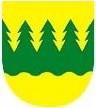 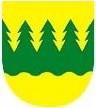 1 (1)Ilmoituslomake sijaishoidostaHoidettavan nimi	hetu	_Sijaishoitaja		_Omaishoitajalla on oikeus kolmeen vapaavuorokauteen (3 vrk/kk) kuukautta kohti mikäli vapaan edellytykset täyttyvät. Omaishoitaja voi pitää vapaan vuorokauden mittaisena tai jakaa sen esimerkiksi kolmeen kahdeksan tunnin jaksoon. Sijaishoitaja on vastuussa koko omaishoitajan vapaan ajan hoidettavasta.Mikäli hoito keskeytyy kalenterikuukautta kohden yhdessä tai useammassa jaksossa yli seitsemäksi vuorokaudeksi, hoitajan oikeus vapaaseen vähenee kolmesta vuorokaudesta kahteen vuorokauteen kalenterikuukautta kohti. Lisäksi vapaata ei kerry ajalta, jolta ei makseta hoitopalkkiota. Vapaat tulee käyttää kalenterivuosittain. Poikkeuksena ovat joulukuun vapaat, jotka voi  käyttää  viimeistään seuraavan  vuoden tammikuun loppuun mennessä.Hoitoajat:pvm	kellon aika	vrk/pidetyt vapaatPaikka ja päiväys:		/	20 	Omaishoitajan allekirjoitus  	nimenselvennysSijaishoitajan allekirjoitus   	nimenselvennysMaksetaan (viranhaltija täyttää)Hoitopalkkio	 	Hyväksyn		/	20 	Viranhaltijan allekirjoitus	 	nimenselvennysIlmoitus sijaishoidosta tulee tehdä kuluvan kuukauden viimeiseen päivään mennessä ja aina kirjallisesti tätä lomaketta käyttäen. Lomake lähetetään alueen kotihoidontoimistoon.Kajaani, Vuolijoki: Kehräämöntie 5, 2krs., 87400 Kajaani	Paltamo: Vaarankyläntie 7, 88300 PaltamoKuhmo: Kainuuntie 82, 88900 Kuhmo	Suomussalmi: Välskärinkuja 2, 89600 SuomussalmiSotkamo: Keskuskatu 9, 88600 Sotkamo	Hyrynsalmi: Laskutie 2, 89400 HyrynsalmiRistijärvi: Laskutie 2, 89400 HyrynsalmiPostiosoite:Laskutusosoite:Sähköposti:Y-tunnusPankki:InternetKainuun sosiaali- jaKainuun sosiaali- jaetunimi.sukunimi@kainuu.fi2496986-0Iban:www.kainuu.fiterveydenhuollonterveydenhuollonFI08 8119 9710 0089 72kuntayhtymä,kuntayhtymä,BIC: DABAFIHHPL 400OstolaskutOVT-tunnus87070 KainuuPL 401003724969860200087070 Kainuu87070 Kainuu87070 Kainuu87070 Kainuu87070 Kainuu87070 Kainuu